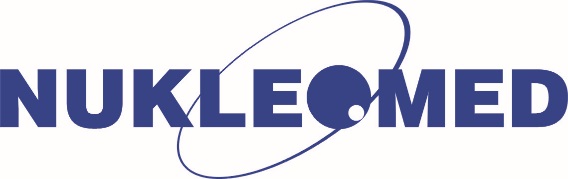 PATIENT’S MEDICAL RECORDS REQUEST FORMWarsaw, date: ___________PATIENT’S MEDICAL RECORDS REQUEST FORMWarsaw, date: ___________1. Applicant’s data:First name: Last name:Pesel ID number: Address:Contact phone number:   Please issue a photocopy of my medical records concerning:     A diagnostic test:     All medical records available:                                                   Total number of pages copied:                                                                                                            (to be filled out by Nukleomed staff, not patient)   Please issue a photocopy of my medical records concerning:     A diagnostic test:     All medical records available:                                                   Total number of pages copied:                                                                                                            (to be filled out by Nukleomed staff, not patient)2. Patient’s data (if the applicant fills out the request on the patient’s behalf):2. Patient’s data (if the applicant fills out the request on the patient’s behalf):First name:Last name:Pesel ID number: Address:Contact phone number:Relationship with the Patient:  legal guardian   authorized representativeRelationship with the Patient:  legal guardian   authorized representativeCONFIRMATION OF RECEIPT Warsaw, date: ___________CONFIRMATION OF RECEIPT Warsaw, date: ___________Hereby I confirm the receipt of the requested medical records copies.Total number of pages copied: __________Hereby I confirm the receipt of the requested medical records copies.Total number of pages copied: __________